ЗвітПроведення Всеукраїнського місячника шкільних бібліотек«Бібліотека Нової української школи -  простір для освітніх можливостей кожного учня»В бібліотеці ЗОШ І-ІІІ ступенів № 126 м. Харковажовтень 2019 року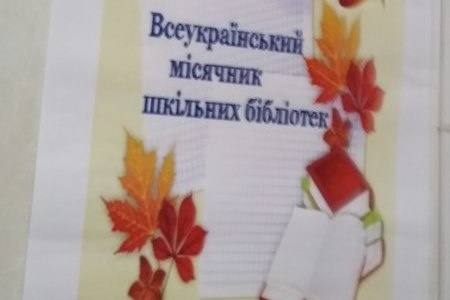 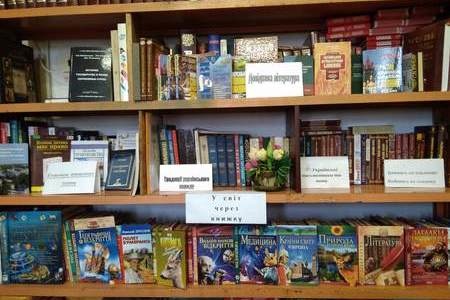 Оформлена виставка книг «Зростай із книгою, малюк»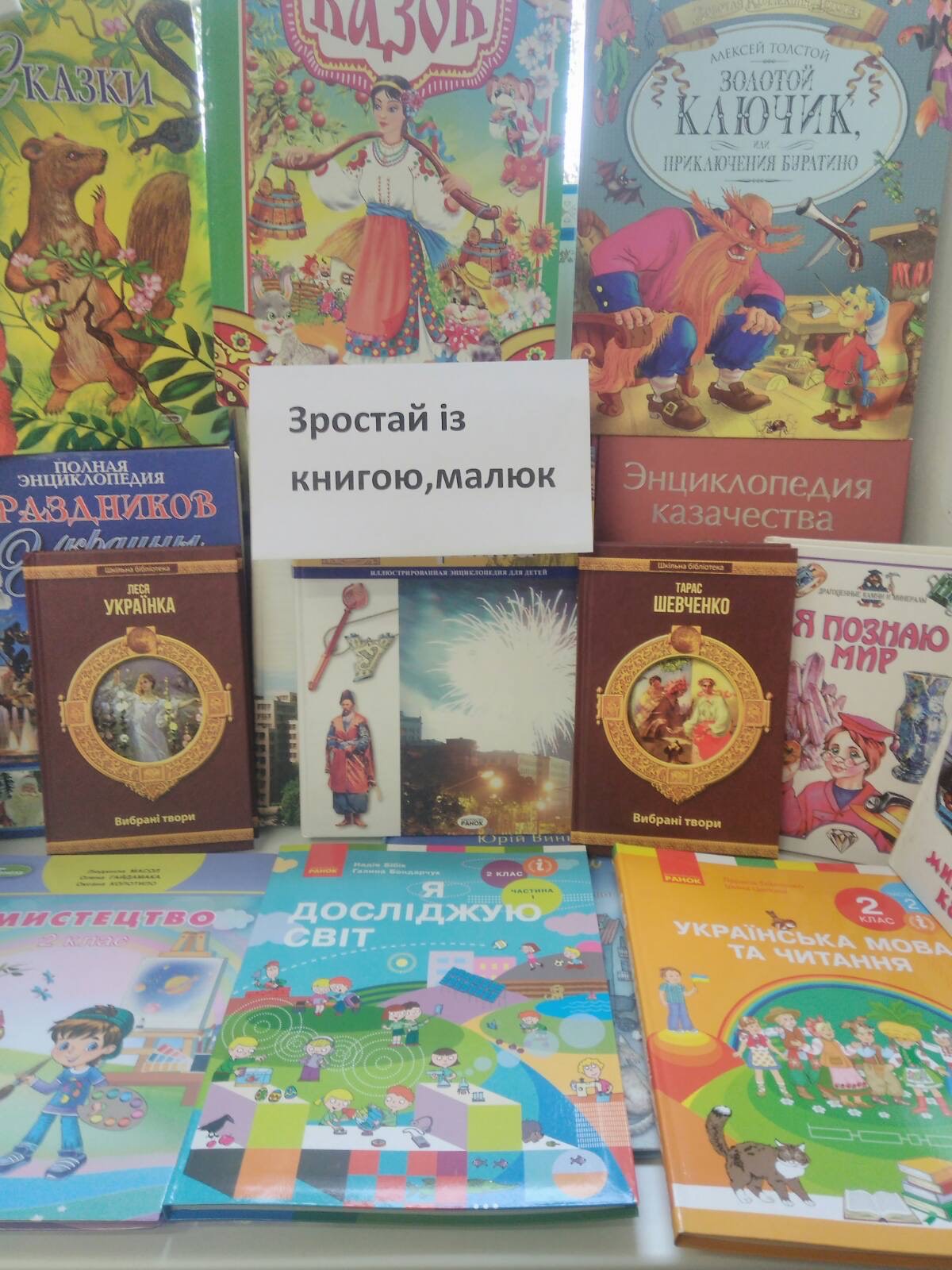 Проведено конкурс малюнків «Казкові герої»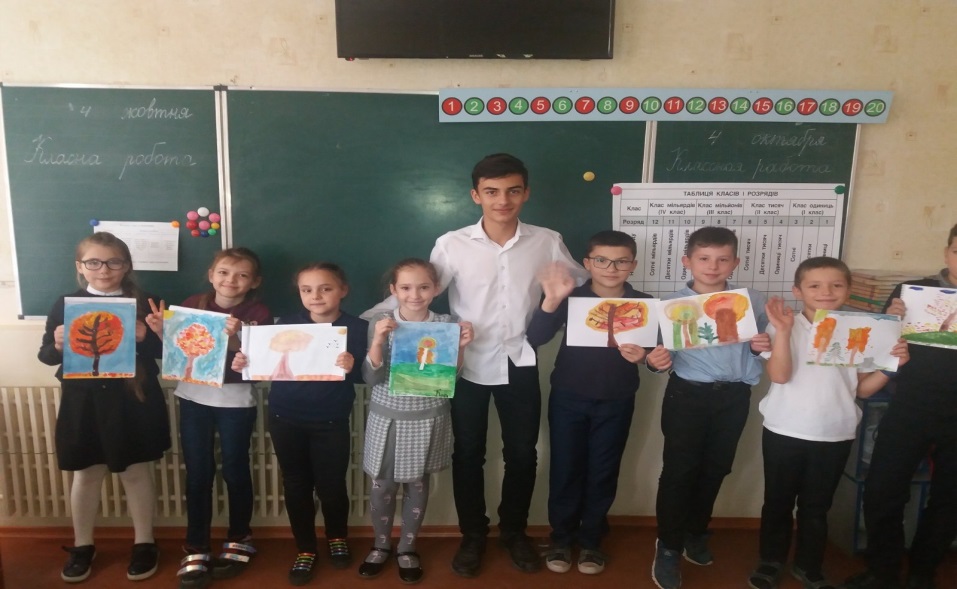 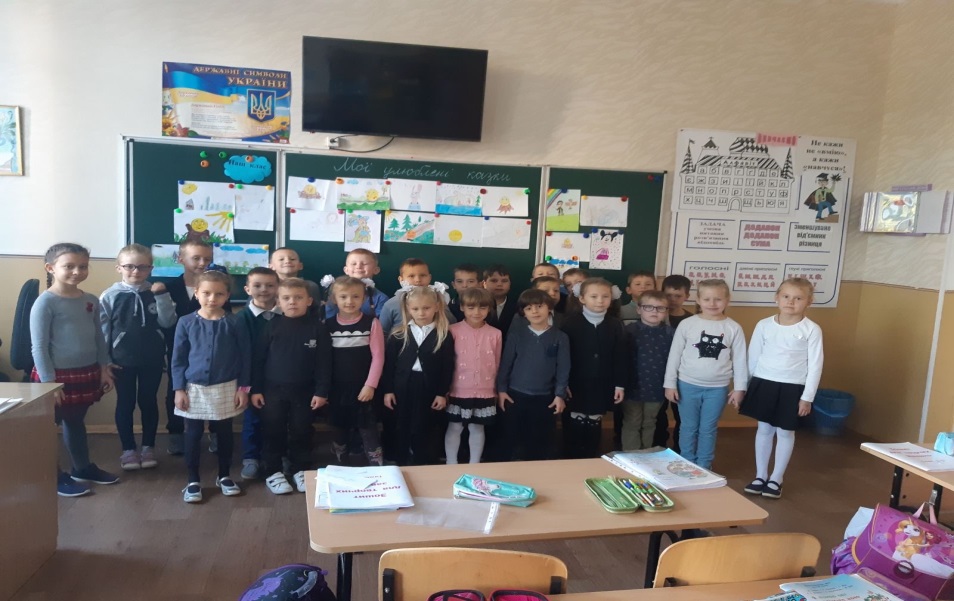 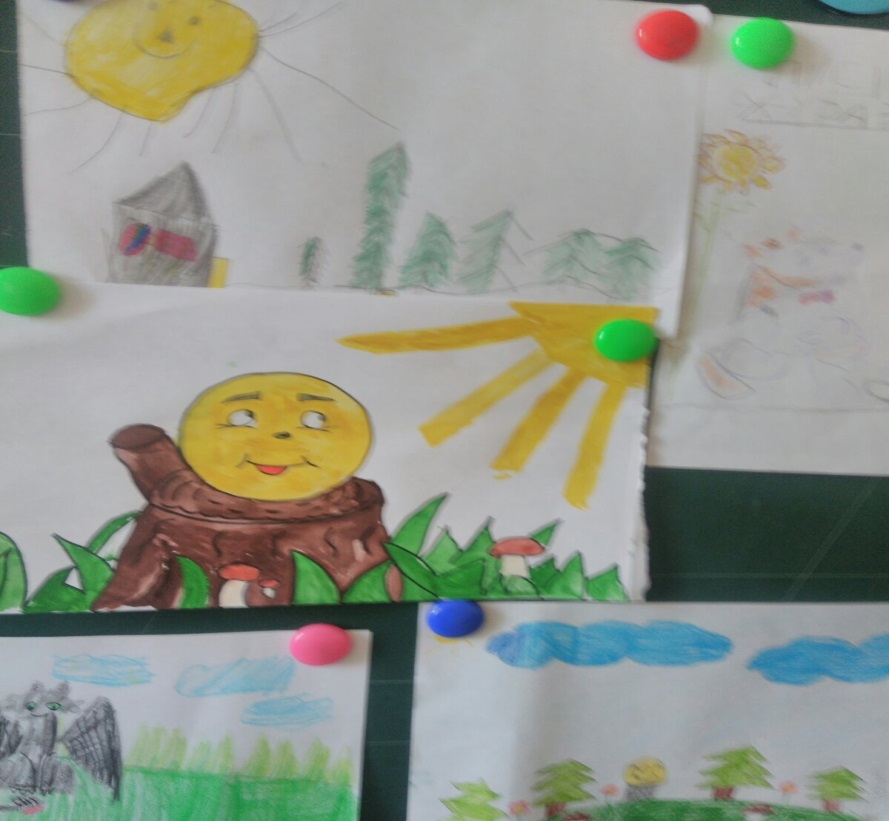 Читацька конференція «Бібліотека + школа = співпраця на користь майбутнього»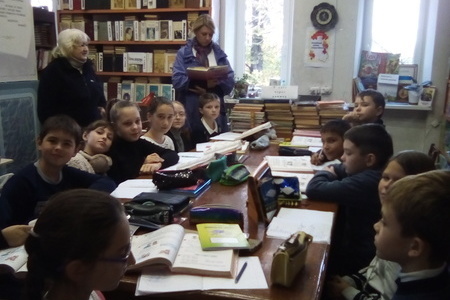 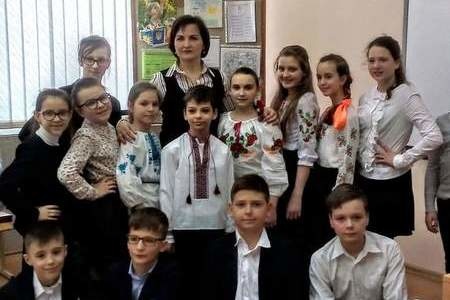 Проведено бібліотечні уроки «У світ через книжку»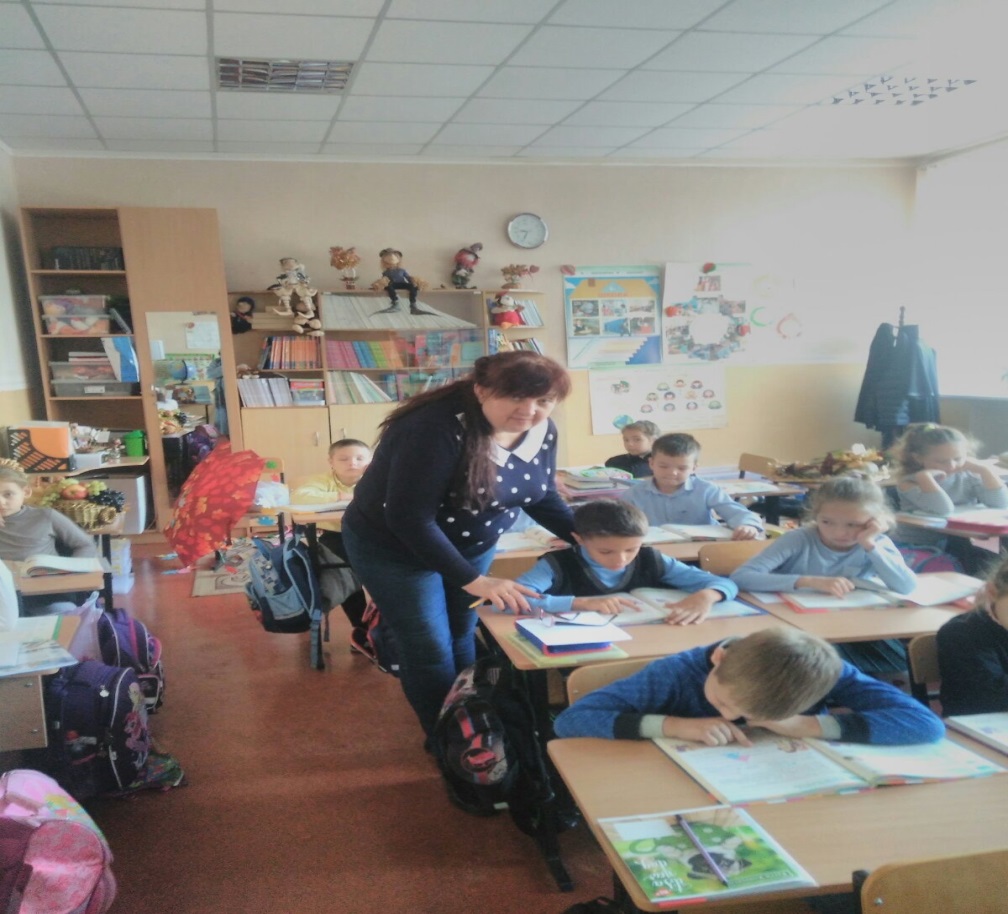 Оформлена тематична виставка «Козацькому роду нема переводу»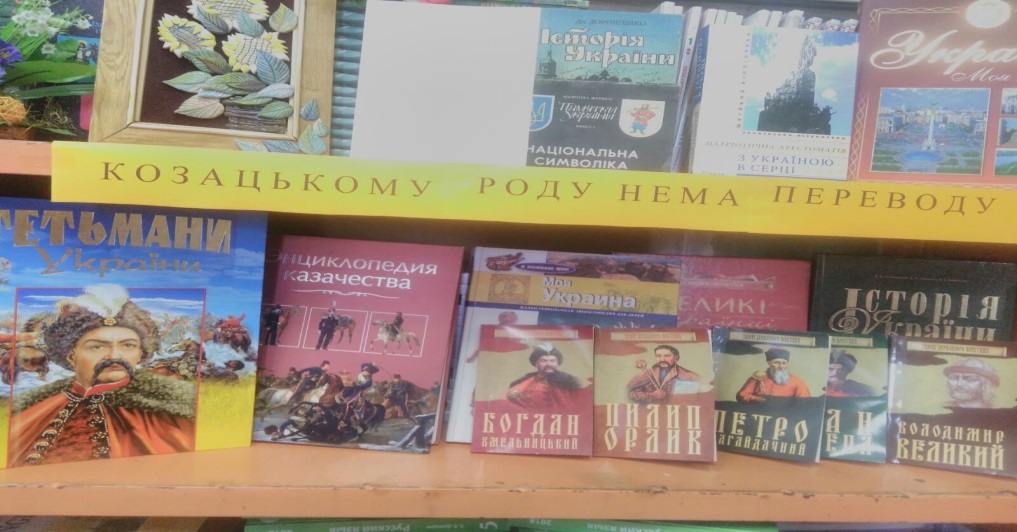 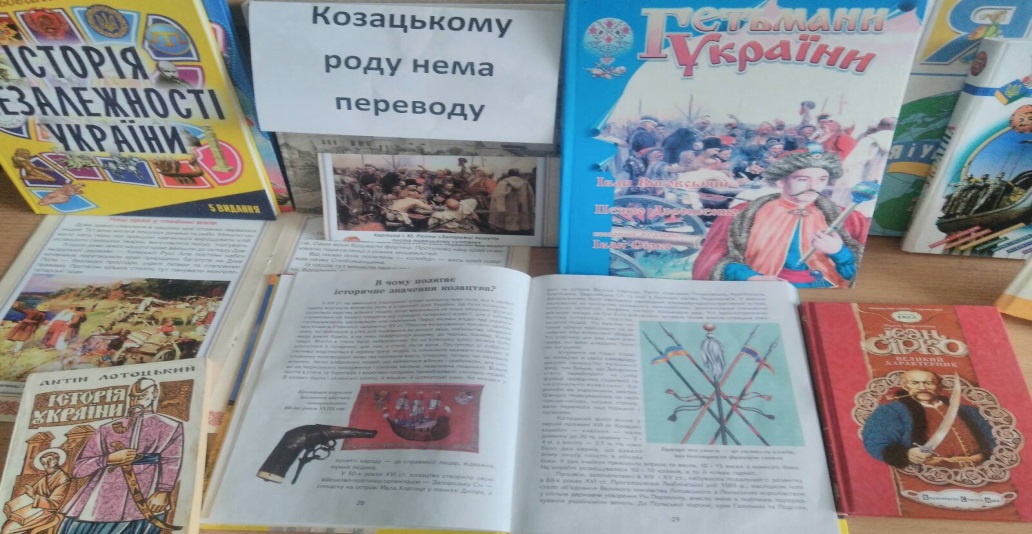 Учні приймали участь у читацькому марафоні «Читаємо без зупинки»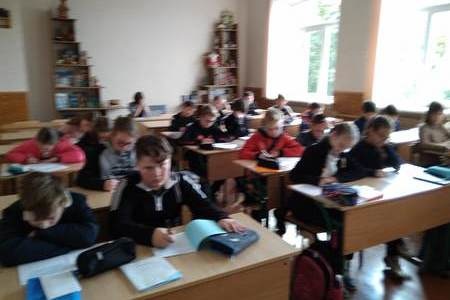 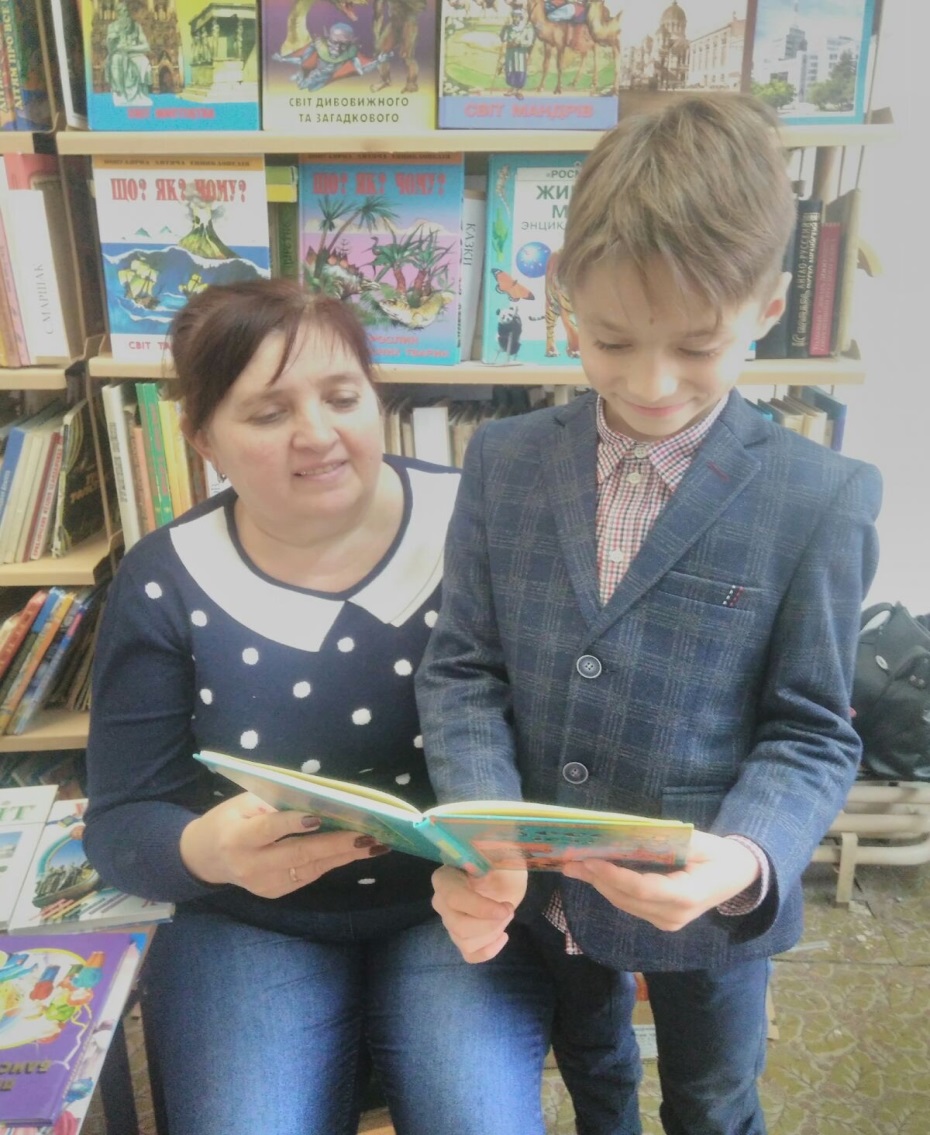 День бібліотворчості «Читаємо, малюємо, граємо»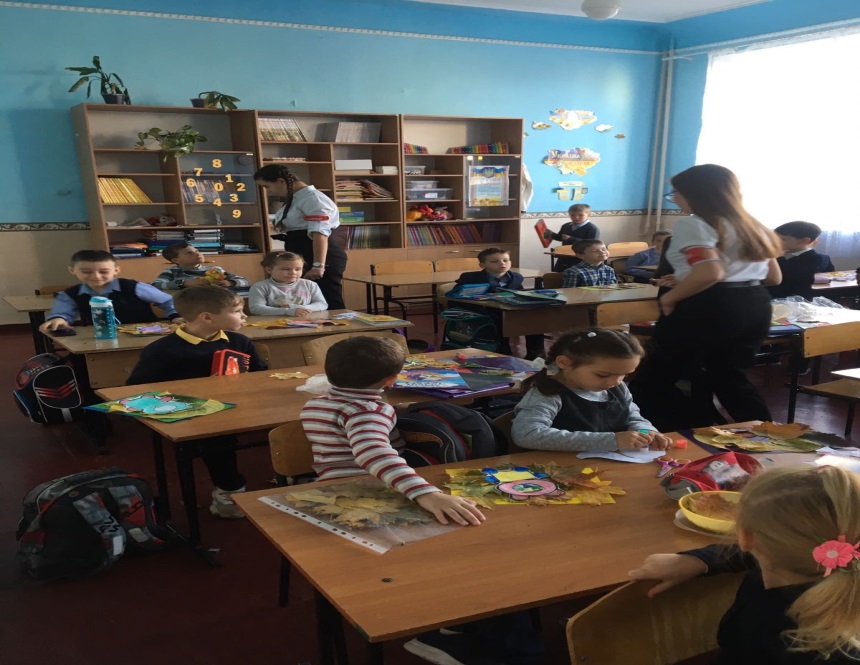 Виставка малюнків і поробок «Літературні герої в бібліотеці»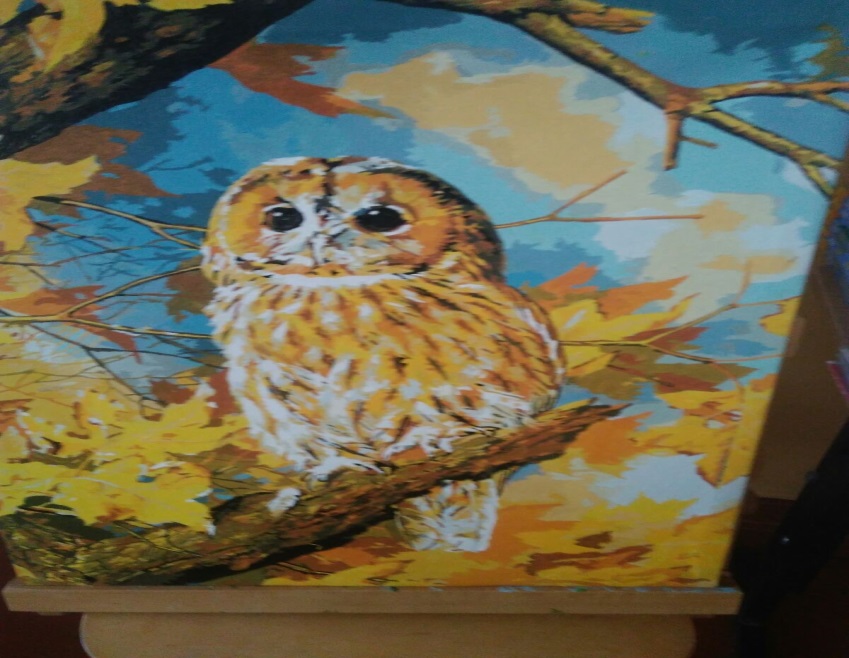 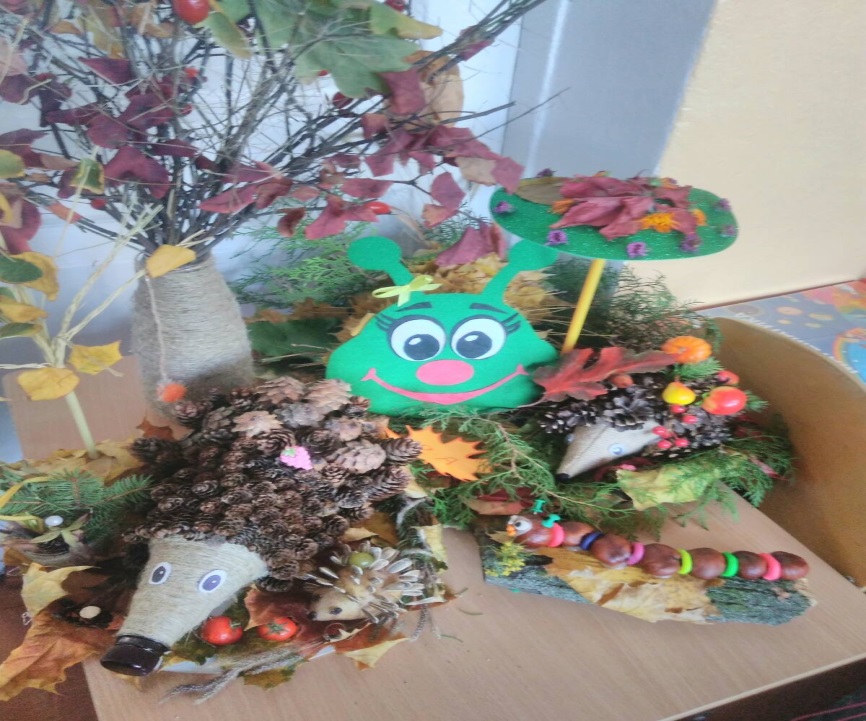 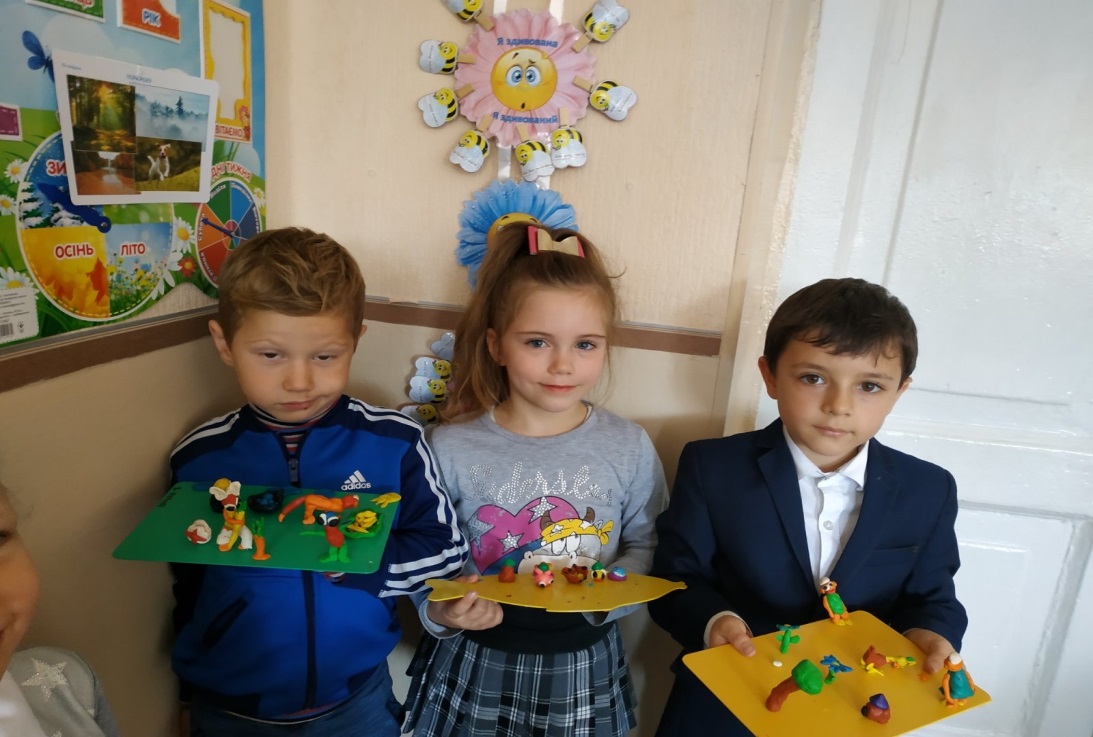 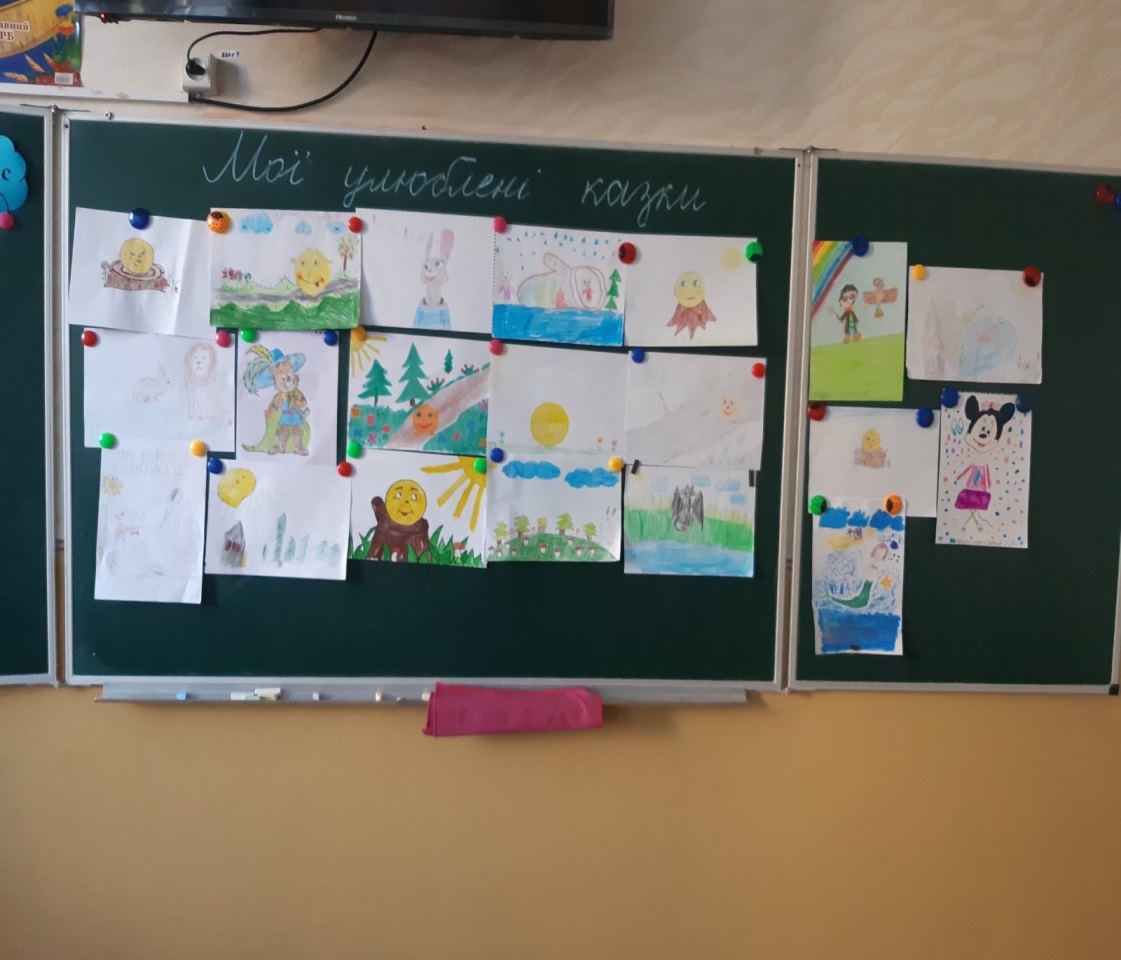 Конкурс читачів «Суперчитач шкільної бібліотеки»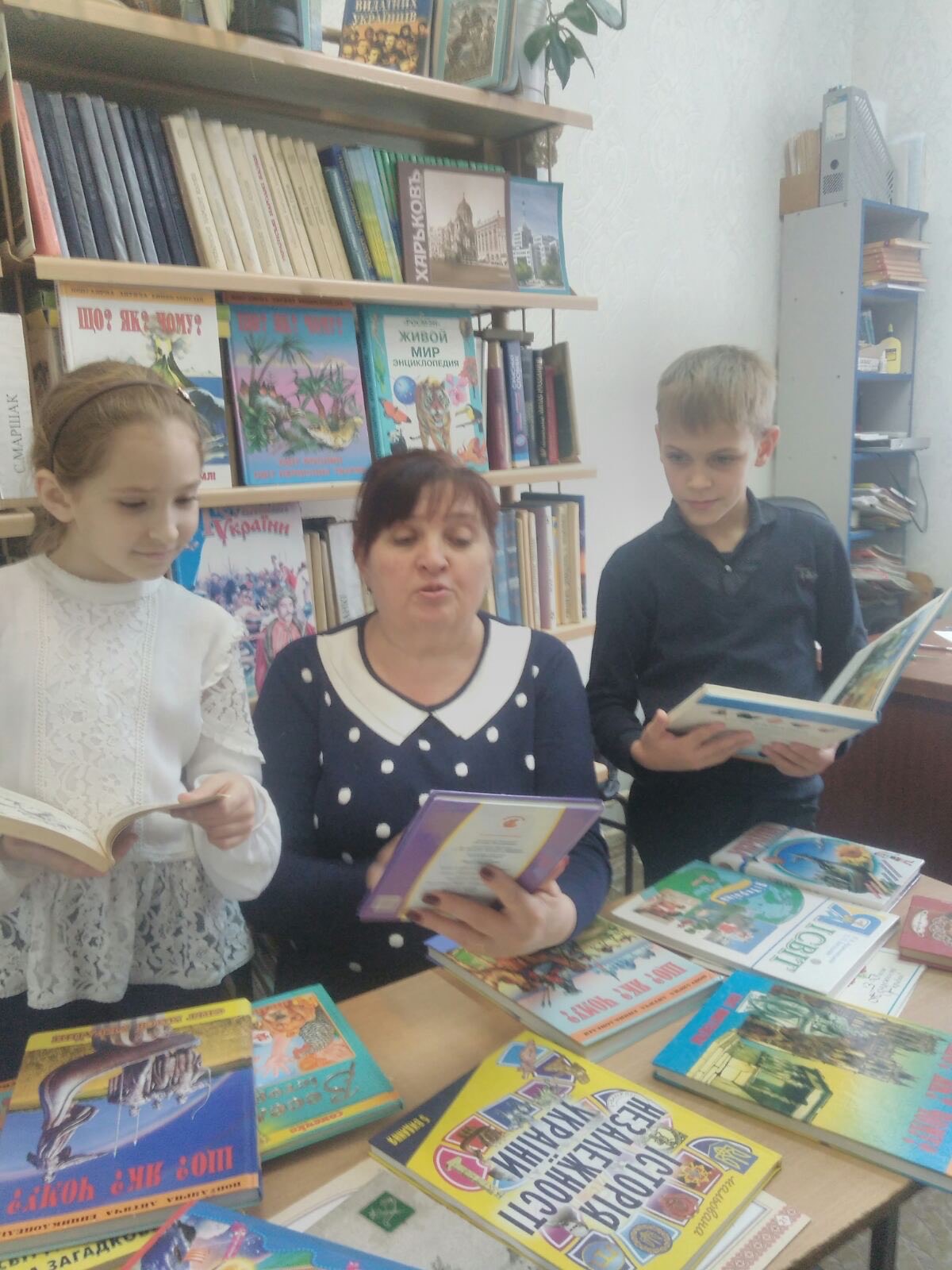 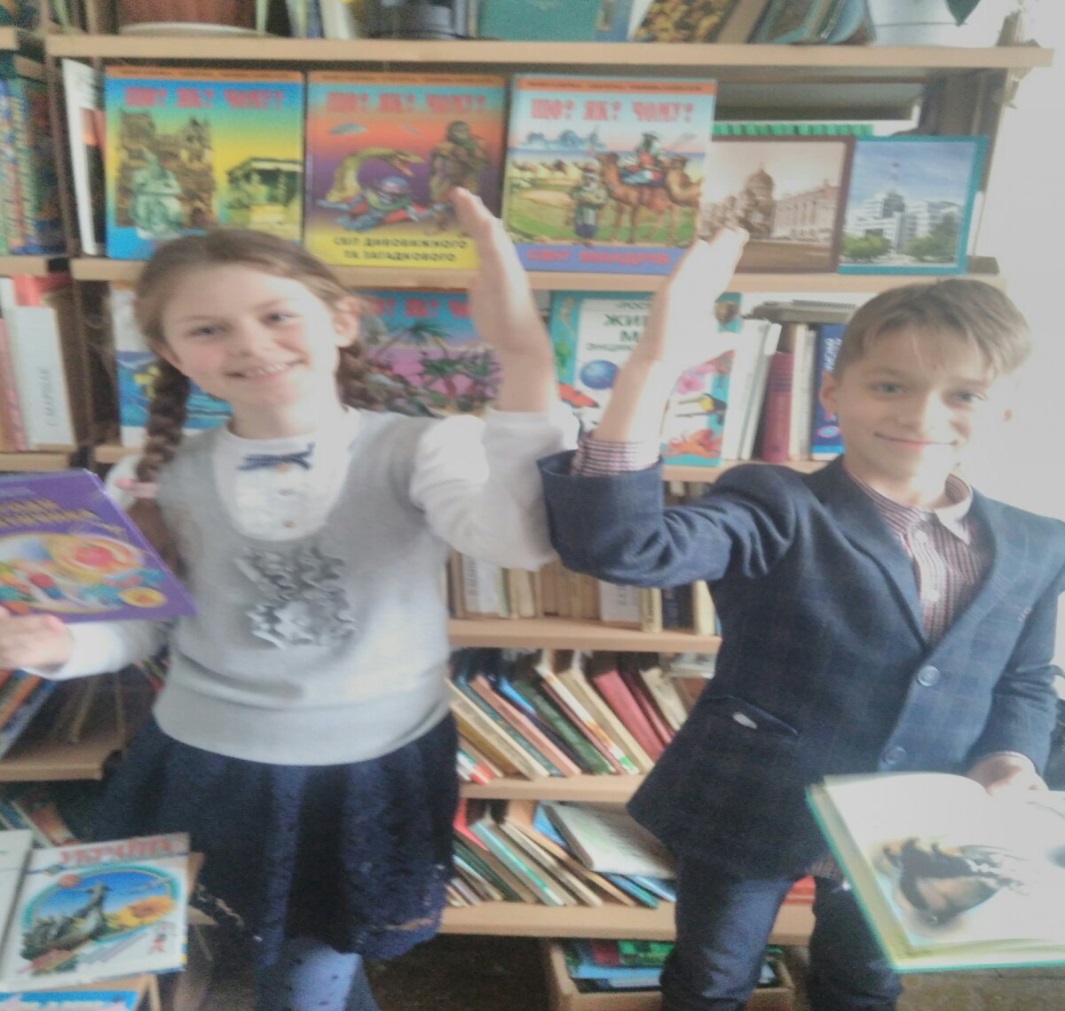 Виконавці бібліотекарі:  Мацкела Л.П., Швайка Л.А